Соглашениео прекращении трудовых отношенийг. Москва                                                                                		15.10.2021 г.Настоящее Соглашение заключено между Обществом с ограниченной ответственностью «Наш путь» (далее – «Работодатель» или «Общество»), в лице генерального директора Иванова Романа Викторовича, действующей на основании Устава, с одной стороны и гражданином РФ Лопуховым Алексеем Андреевичем (далее — «Работник»), Работник и Работодатель, упоминаемые вместе, именуются далее - «Стороны», а по отдельности – «Сторона».ПОСКОЛЬКУ Работник работает у Работодателя на основании Трудового договора 56 от 14.01.2014 (далее – «Трудовой договор») и занимает должность кладовщик.ПОСКОЛЬКУ Работодатель и Работник решили прекратить вышеуказанный Трудовой договор по соглашению сторон (в соответствии с пунктом 1 части первой статьи 77 Трудового кодекса Российской Федерации), НАСТОЯЩИМ Работодатель и Работник договорились о нижеследующем:1. По соглашению сторон Трудовой договор между Работодателем и Работником прекращается 15.10.2021 г (далее – «День прекращения Трудового договора»).2. Работодатель выплатит Работнику все суммы заработной платы и иные выплаты, связанные с трудовыми отношениями, причитающиеся Работнику ко Дню прекращения Трудового договора включительно, в соответствии с действующим законодательством, в том числе компенсацию за все накопленные и неиспользованные дни ежегодного оплачиваемого отпуска. Размер и порядок выплат соответствующих сумм приведен в Приложении 1 к настоящему Соглашению, которое является его неотъемлемой частью.3. Работодатель и Работник признают, что все дополнительные условия приведены в Приложении 1 к настоящему Соглашению, которые являются его неотъемлемой частью.4. Работник обязуется после прекращения трудовых отношений с Работодателем не разглашать информацию, полученную им прямо или косвенно в период его трудовых отношений с Работодателем, и составляющую коммерческую тайну Работодателя и (или) его контрагентов, а также иную конфиденциальную информацию Работодателя и/или его контрагентов. Работник также обязуется не разглашать условия настоящего Соглашения, включая информацию о сумме дополнительной компенсации, выплачиваемой Работнику в связи с прекращением Трудового договора. 5. В День прекращения Трудового договора Работник обязуется передать Работодателю все имеющиеся в пользовании Работника носители информации, содержащие Информацию, а также все имущество, товары, документы и т.п., принадлежащие Работодателю.6. Работник признает и соглашается с тем, что все результаты деятельности Работника, полученные в ходе выполнения им своих трудовых обязанностей по трудовому договору с Работодателем или в связи с этим, а также все результаты деятельности, полученные Работником в помещениях Работодателя или с использованием предметов и средств Работодателя, являются исключительной собственностью Работодателя, за исключением случаев, когда иное предусмотрено отдельным договором.7. В День прекращения Трудового договора Работник обязуется вернуть Работодателю всю собственность, принадлежащую Работодателю, или имущество Работодателя, предоставленное, выданное, вверенное или иным образом переданное Работнику. 8. Работодатель и Работник подтверждают, что настоящее Соглашение исчерпывает весь объем соглашений и договоренностей между Работодателем и Работником в отношении его предмета, и что у сторон нет друг к другу никаких требований, вытекающих из их трудовых отношений или связанных с ними, согласно российскому либо любому иному применимому законодательству.9. Стороны подтверждают, что настоящее Соглашение заключено ими добровольно, без принуждения, без применения обмана, угроз, насилия или какого-либо давления со стороны противоположной Стороны.10. Настоящее Соглашение является неотъемлемой частью Трудового договора. В удостоверение чего Стороны подписали настоящее Соглашение, включая Приложения 1 и 2 к нему, в Москве (РФ) [укажите дату] 2021 года в 2 (двух) экземплярах, на русском языке. Работник и Работодатель получают по 1 (одному) экземпляру.         Работодатель:              			Работник:_____ Лопухов_____/ Лопухов А.А.(подпись)____15.10.2021________(дата)ПРИЛОЖЕНИЕ 1к Соглашению о прекращении трудовых отношений между Обществом с ограниченной ответственностью  (далее – «Работодатель» или «Общество»), и г-ном Лопуховым Алексеем Андреевичем, (далее — «Работник») от 15.10.2021 года.1.	Работодатель выплатит Работнику следующие суммы:1.1.	невыплаченную заработную плату Работника ко Дню прекращения Трудового договора включительно;1.3.	дополнительную компенсацию, связанную с прекращением трудовых отношений, в размере 15000 рублей (до вычета налогов).1.4. компенсацию за неиспользованный отпуск в размере 15376,28 рублей (до вычета налогов).2.	Из сумм, выплачиваемых Работнику, Работодатель удерживает и переводит по назначению налог на доходы физических лиц и, если применимо, иные обязательные отчисления в соответствии с действующим законодательством.3.	По соглашению Сторон, суммы, выплачиваемые Работнику по условиям настоящего Соглашения, будут выплачены в нижеследующие сроки:3.1	суммы, указанные в пп. 1.1, 1.2 будут выплачены не позднее Дня прекращения Трудового договора;3.2	сумма, указанная в п. 1.3, будет выплачена не позднее 15.10.2021 года, при условии, если Работник возвращает все принадлежащее Работодателю имущество.4.	Все суммы, выплачиваемые Работнику по условиям настоящего Соглашения, будут выплачены в рублях. Вышеуказанные суммы будут выплачены на личный счет Работника, который ранее использовался Работодателем для перечисления заработной платы Работника.        Работодатель:              			Работник:15.10.2021						15.10.2021Акционерное общество «Ромашка»Акт о вручении [ФИО] проекта соглашения о расторжении трудового договораг. Москва								«__» _________ 2021 г.ул. 1-я Тверская-Ямская, д. 21,	Мы, нижеподписавшиеся,[Смолина Т.А., начальник отдела по администрированию российского персонала][ФИО, должность][ФИО, должность]составили настоящий акт настоящий акт о нижеследующем:[укажите ФИО] _____ _________ 2021 года в [укажите время] [конкретизируйте место, например, наименование переговорной] было предложено расторгнуть трудовой договор №___от _______ на основании п. 1 ч. 1 ст. 77 Трудового кодекса РФ (по соглашению сторон). С этой целью [укажите ФИО] был предложен для рассмотрения проект соглашения о расторжении трудового договора по соглашению сторон.[укажите ФИО] проявил(а) интерес к предложению, забрал(а) проект соглашения о расторжении трудового договора и попросил(а) время на обдумывание предложения. Стороны переговоров определили срок рассмотрения проекта соглашения о расторжении трудового договора до [укажите дату] [укажите время].Содержание данного акта подтверждаем личными подписями.«___» __________ 2021 _______________ / [Смолина Т.А., начальник отдела по администрированию российского персонала] «___» __________ 2021 _______________ / [ФИО, должность] «___» __________ 2021_______________ / [ФИО, должность] Трудовая книжка, личная карточка Сведения о работеЗаполнение личной карточкиXI. Основание прекращения       соглашение сторон,трудового договора (увольнения) пункт 1 части первой статьи 77                                Трудового кодекса Российской Федерации                 31    марта     21Дата увольнения "--" --------- 20-- г.                        9/У-10     31    марта     21Приказ (распоряжение) N ------ от "--" --------- 20-- г.                         специалист       Перова           И.А. ПероваРаботник кадровой службы ----------- ---------------- ---------------------                         (должность) (личная подпись) (расшифровка подписи)             ЛюбимоваРаботник ----------------         (личная подпись)Унифицированная форма № Т-8Утверждена Постановлением Госкомстата России
от 05.01.04 № 1(распоряжение)
о прекращении (расторжении) трудового договора с работником (увольнении)(ненужное зачеркнуть) (основание прекращения (расторжения) трудового договора (увольнения))Мотивированное мнение выборного
профсоюзного органа в письменной формеАкт об отказе от ознакомления с приказом об увольненииОбщество с ограниченной ответственностью «Полюс-Альфа»ИНН 4657683645АКТг. Москва                  								  25 сентября 2021 года18 часов 00 минут, г. Москва, ул. Карнаухова, д. 15, стр. 2Мною, специалистом по кадрам Маркиной М.М., в присутствии:Начальника Архива Конопатина О.А.Юрисконсульта Вавилова П.В.составлен настоящий акт о нижеследующем:архивариусу архива Зиновьевой Алевтине Александровне был предложен для ознакомления документ: приказ об увольнении от 25 сентября 2021 № 98 по соглашению сторон трудового договора на основании пункта 1 части первой статьи 77 Трудового кодекса РФ (25.09.2021 последний день работы). Документ был зачитан работнику вслух (Вариант: Работник ознакомился с документом), после чего Зиновьева Алевтина Александровна от росписи об ознакомления с указанным документом отказалась.Содержание данного акта подтверждаем личными подписями:Специалист по кадрам 		Маркина		М.М. Маркина 	25.09.2021Начальник Архива 		Конопатина	О.А. Конопатина 	25.09.2021Юрисконсульт	 		Вавилов		П.В. Вавилов 	25.09.2021Записка-расчетУнифицированная форма № Т-61Утверждена постановлением ГоскомстатаРоссии от 06.04.01 № 26при прекращении действиятрудового договора (контракта) с работникомТабель учета рабочего времени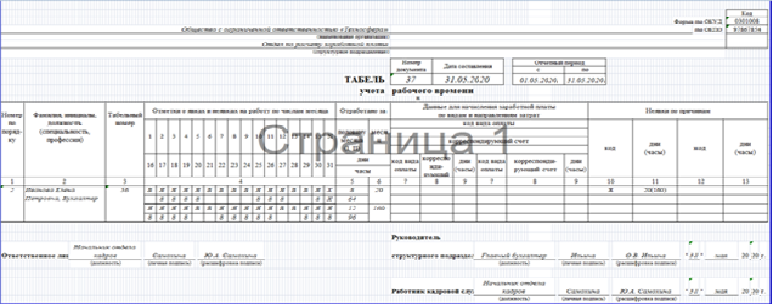 Акт об отказе от получения трудовой книжкиОбщество с ограниченной ответственностью «Полюс-Альфа»ИНН 4657683645АКТг. Москва                  								  25 сентября 2021 года18 часов 10 минут, г. Москва, ул. Карнаухова, д. 15, стр. 2Мною, специалистом по кадрам Маркиной М.М., в присутствии:Начальника Архива Конопатина О.А.Юрисконсульта Вавилова П.В.составлен настоящий акт о нижеследующем:архивариусу архива Зиновьевой Алевтине Александровне в связи с увольнением 25.09.2020 на основании приказа об увольнении от 25 сентября 2021 № 98 по соглашению сторон на основании пункта 1 части первой статьи 77 Трудового кодекса РФ (25.09.2021 последний день работы) была предложена для получения на руки трудовая книжка AT-VIII № 6758463, а также было предложено расписаться о получении указанной трудовой книжки в Книге учета движения трудовых книжек и вкладышей в них. После этого Зиновьева Алевтина Александровна от получения трудовой книжки и проставления росписи о ее получении в Книге учета движения трудовых книжек и вкладышей в них отказалась.Содержание данного акта подтверждаем личными подписями:Специалист по кадрам 		Маркина		М.М. Маркина 	25.09.2021Начальник Архива 		Конопатина	О.А. Конопатина 	25.09.2021Юрисконсультр	 		Вавилов		П.В. Вавилов 	25.09.2021Уведомление о необходимости явки за трудовой книжкойОбщество с ограниченной ответственностью «Полюс-Альфа»ИНН 4657683645г. Москва, ул. Карнаухова, д. 15, стр. 2№ 87 от 25 сентября 2021 г.						121120, г. Москва, ул. Угрешская, д. 14, кв. 187Архивариусу архиваЗиновьевой АлевтинеАлександровнеУВЕДОМЛЕНИЕо необходимости явиться за трудовой книжкойлибо  дать согласие на отправление  ее  по  почтеУважаемая Алевтина Александровна!Уведомляем Вас о необходимости получить трудовую книжку либо дать согласие на отправление ее по почте (по указанному Вами в письменном виде адресу) в связи с Вашим увольнением по  пункту 2 статьи 81 Трудового кодекса Российской Федерации. Получить трудовую книжку Вы можете  по адресу: г. Москва, ул. Карнаухова, д. 15, стр. 2Время работы: с понедельника по пятницу: с 09.00 до 18.00, перерыв на обед с 13.00 до 14.00.Приложение:Копия приказа о прекращении трудового договора от 25.09.2021 № 98.Генеральный директор				Ступин			В.М. Ступин___Иванов________/Иванов Р.В.(подпись)  _______Лопухов_______/Лопухов А.А.                              (подпись)Один экземпляр Соглашения, а также    Приложение 1, Приложение 2 к нему получил.___Иванов________/Иванов Р.В.(подпись)  _______Лопухов_______/Лопухов А.А.                              (подпись)N записиДатаДатаДатаСведения о приеме на работу, переводе на другую постоянную работу, квалификации, увольнении (с указанием причин и ссылкой на  статью, пункт закона)Наименование, дата и номер документа, на основании которого внесена записьN записичисломесяцгодСведения о приеме на работу, переводе на другую постоянную работу, квалификации, увольнении (с указанием причин и ссылкой на  статью, пункт закона)Наименование, дата и номер документа, на основании которого внесена запись122234Общество с ограниченнойответственностью"Малинка"(ООО "Малинка")1006092012Принята вПриказ от 06.09.2012административно-N 13-ТДхозяйственныйотдел на должностьспециалиста по охране труда1123062021Трудовой договорПриказ от 20.05.2021расторгнут по соглашениюN 15-Усторон, пункт 1 части 1статьи 77 Трудового кодексаРоссийской ФедерацииНачальник отдела кадровА.А. Михайлов МихайловЛопухова ЛопуховаПечать ООО "Малинка"КодФорма по ОКУДФорма по ОКУД0301006Общество с ограниченной ответственностью  «ЭЛЕМЕНТ»(ООО «ЭЛЕМЕНТ»)Общество с ограниченной ответственностью  «ЭЛЕМЕНТ»(ООО «ЭЛЕМЕНТ»)по ОКПО12240844(наименование организации)(наименование организации)Номер документаДата составления                                                           ПРИКАЗ0000.00.2021Прекратить действие трудового договора от “08”марта2019г. №г. №08,уволить “31”октября2021г.Табельный номерЧуносову Милану Артуровну00(фамилия, имя, отчество)(структурное подразделение)(структурное подразделение)АдминистраторАдминистратор(должность (специальность, профессия), разряд, класс (категория) квалификации)(должность (специальность, профессия), разряд, класс (категория) квалификации)Трудовой договор прекращен по соглашению сторон, пункт 1 части первой статьи 77 Трудового кодекса Российской ФедерацииТрудовой договор прекращен по соглашению сторон, пункт 1 части первой статьи 77 Трудового кодекса Российской ФедерацииОснование (документ, номер, дата):соглашение  от  31.10.2021 о расторжении трудового договора от 08.03.2010 N 00соглашение  от  31.10.2021 о расторжении трудового договора от 08.03.2010 N 00соглашение  от  31.10.2021 о расторжении трудового договора от 08.03.2010 N 00соглашение  от  31.10.2021 о расторжении трудового договора от 08.03.2010 N 00соглашение  от  31.10.2021 о расторжении трудового договора от 08.03.2010 N 00соглашение  от  31.10.2021 о расторжении трудового договора от 08.03.2010 N 00(заявление работника, служебная записка, медицинское заключение и т.д.)(заявление работника, служебная записка, медицинское заключение и т.д.)(заявление работника, служебная записка, медицинское заключение и т.д.)(заявление работника, служебная записка, медицинское заключение и т.д.)(заявление работника, служебная записка, медицинское заключение и т.д.)(заявление работника, служебная записка, медицинское заключение и т.д.)Руководитель организацииРуководитель организацииГенеральный директорИ.Г. Красильникова(должность)(личная подпись)(расшифровка подписи)С приказом (распоряжением) работник ознакомленЧуносова“31”октября2021г.(личная подпись)(от “”20г. №) рассмотреноКодОбщество с ограниченной ответственностью «Полюс-Альфа»Общество с ограниченной ответственностью «Полюс-Альфа»Форма по ОКУДФорма по ОКУД0301052(ООО «Полюс-Альфа»)(ООО «Полюс-Альфа»)(ООО «Полюс-Альфа»)по ОКПО66326754(наименование организации)Трудовой договор (контракт)Трудовой договор (контракт)номер34дата04.08.2015Номер документаДата составленияЗАПИСКА-РАСЧЕТ2825.09.2021Табельный номерЗиновьева Алевтина Александровна48(фамилия, имя, отчество работника)Архивариус(наименование профессии (должности), разряд, класс (категория) квалификации)Архив(наименование структурного подразделения)Уволен  “25”сентябрясентября202021годагодагодагодагодагодагодаСоглашение сторон, п. 1 ч. 1 ст. 77 Трудового кодекса РФСоглашение сторон, п. 1 ч. 1 ст. 77 Трудового кодекса РФСоглашение сторон, п. 1 ч. 1 ст. 77 Трудового кодекса РФСоглашение сторон, п. 1 ч. 1 ст. 77 Трудового кодекса РФСоглашение сторон, п. 1 ч. 1 ст. 77 Трудового кодекса РФСоглашение сторон, п. 1 ч. 1 ст. 77 Трудового кодекса РФСоглашение сторон, п. 1 ч. 1 ст. 77 Трудового кодекса РФСоглашение сторон, п. 1 ч. 1 ст. 77 Трудового кодекса РФСоглашение сторон, п. 1 ч. 1 ст. 77 Трудового кодекса РФСоглашение сторон, п. 1 ч. 1 ст. 77 Трудового кодекса РФСоглашение сторон, п. 1 ч. 1 ст. 77 Трудового кодекса РФСоглашение сторон, п. 1 ч. 1 ст. 77 Трудового кодекса РФСоглашение сторон, п. 1 ч. 1 ст. 77 Трудового кодекса РФСоглашение сторон, п. 1 ч. 1 ст. 77 Трудового кодекса РФоснование увольненияоснование увольненияоснование увольненияоснование увольненияоснование увольненияоснование увольненияоснование увольненияоснование увольненияоснование увольненияоснование увольненияоснование увольненияоснование увольненияоснование увольненияоснование увольненияприказом (распоряжением) от “приказом (распоряжением) от “приказом (распоряжением) от “приказом (распоряжением) от “2525”сентябрясентября2021года№2828Использованы авансом4,664,66дней отпуска за период работы с “04”августа2021годаНе использованыНе использованыпо “25”сентября2021годаРаботник кадровой службыСпециалист по кадрамМаркинаМ.М. Маркина(должность)(подпись)(расшифровка подписи)“25”сентября2021года